2024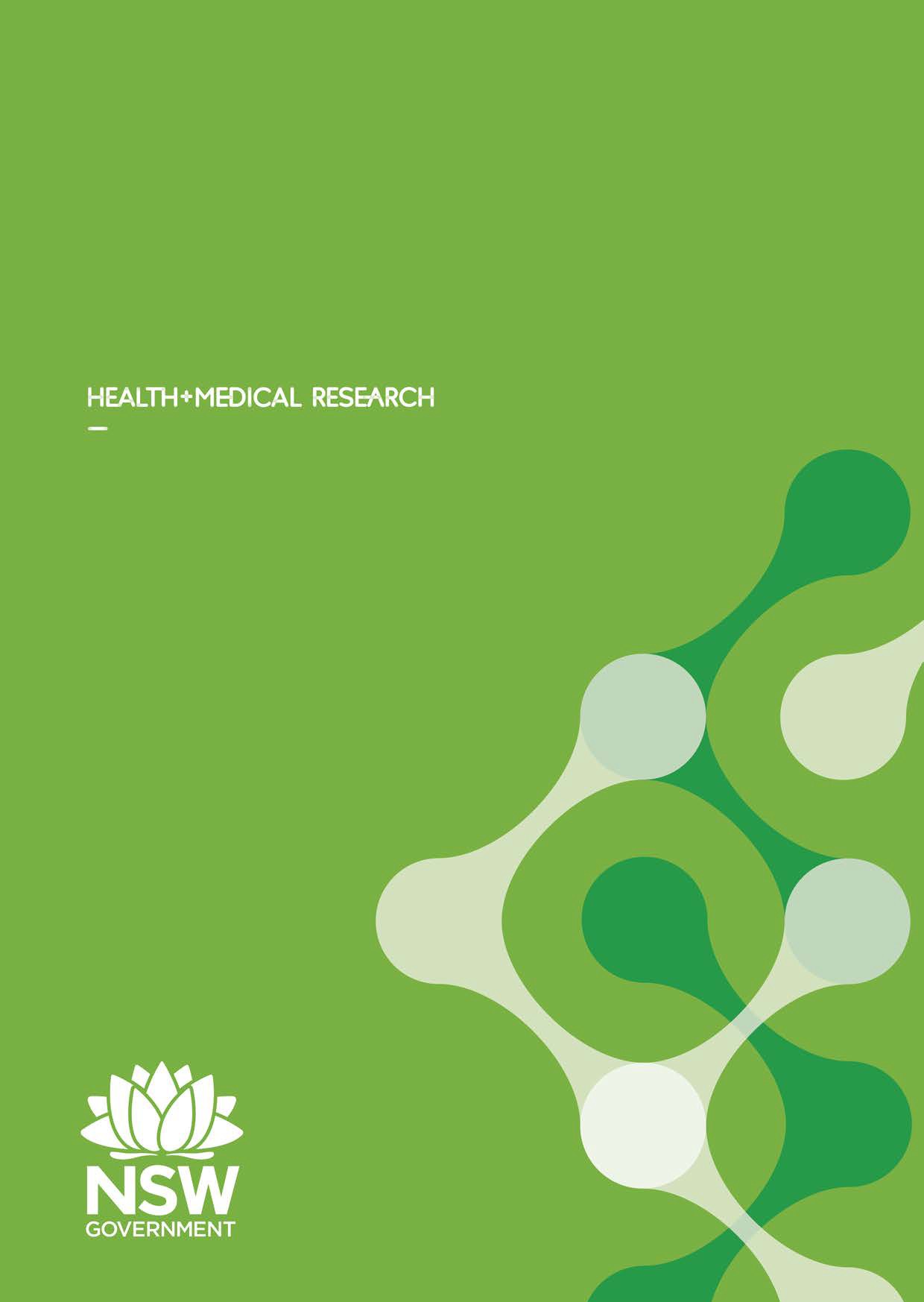 Translational Research Grants SchemeRound 8Guidelines for Applicants v1.0NSW Health1 Reserve RoadSt Leonards NSW 2065(02) 9391 9228www.health.nsw.gov.au www.medicalresearch.nsw.gov.auThis work is copyright. It may be reproduced in whole or in part for study or training purposes subject to the inclusion of an acknowledgement of the source. It may not be reproduced for commercial usage or sale. Reproduction for purposes other than those indicated above requires written permission from the NSW Ministry of Health.© NSW Ministry of Health 2024Further copies of this document can be downloaded from the NSW Health website: www.medicalresearch.nsw.gov.au/translational-research- grants-schemeSHPN (OHMR) 240061Call for ApplicationsNSW Health invites local health districts (LHDs), specialty health networks (SHNs), NSW Ambulance and NSW Health Pathology to apply for funding under the Translational Research Grants Scheme (TRGS) Round 8. These guidelines provide information about priority research areas for Round 8, the application and selection process and reporting requirements.Further information about TRGS is available on the TRGS webpage. For queries, please contact MOH-TRGS@health.nsw.gov.au.Program OutlineTRGS offers grants to NSW Health staff to:facilitate high impact research that has the potential to be translated into policy and practice, leading to improved patient outcomes, health service delivery and population health and wellbeing.build research capability within NSW Health.TRGS funding is available to staff within NSW LHDs, SHNs, NSW Ambulance, and NSW Health Pathology, including medical staff, nursing staff, allied health professionals and population health practitioners.Program ObjectivesThe objectives of TRGS are to:Foster the generation of high-quality research that is directly relevant to clinical, health service and population health practice in NSW.Support projects that have the potential to be translated into policy and practice, including research that can be generalised and scaled in other LHDs/SHNs across the state. Reduce the time from evidence generation to practice implementation.Enhance health and medical research capability and capacity within the NSW health system.Scope of translational researchTRGS funds research that fits within five phases of the Translational Research Framework:feasibility and acceptabilityefficacyreplicability and adaptabilityeffectivenessscalabilityApplicants need to identify where their project starts on the framework and where the research will take it by the end of the project.The Sax Institute has developed the Translational Research Framework and Source Book to assist grant applicants to refine research questions, to identify feasible research methods to answer these questions and to identify where the project fits on the Translational Research Continuum.TRGS projects must be scoped to ensure that research outcomes can be delivered within the 2.5 year timeframe. Out of scopeThis grant scheme is targeted at supporting practice- based research projects. The types of research listed below are out of scope and will not be funded.Basic science research.Research occurring only in a primary health care network.Commercially sponsored clinical trials.Descriptive research – research that is ‘idea generation’ or ‘monitoring’ as described in the Translational Research Framework.Projects with a primary focus on cancer - funding in this area is provided by the Cancer Institute NSW.Projects specific to one site only, unless justified because it is a proof-of-concept study. Projects that test an intervention in multiple sites will generally be prioritised.Projects where the Host Organisation is not responsible for implementation of the research findings.Details of fundingGrants ranging from $50,000 to $500,000 will be provided to successful applicants for projects lasting 2.5 years, which includes an initial 6-month establishment phase to allow time for recruitment and ethics approvals. TRGS applicants must not submit a budget that exceeds $500,000.  In rare circumstances, the Expert Review Panel and/or Executives may invite an applicant to submit a higher budget above $500,000, if the expression of interest is assessed as a high-value proposal that may benefit from further funding. Requests for funding above $500,000 should not be included in the application.The grant requested should be appropriate for the type, stage and scale of research proposed. TRGS projects should develop and test a low cost and sustainable process for delivering the intervention.Applications that were not funded in previous rounds may reapply but must submit using Round 8 application forms and meet all requirements for Round 8.Funds managed by Host OrganisationWhere TRGS grants are managed by a NSW Health Host Organisation, funds will be paid to that Host Organisation by budget supplementation at the start of each financial year, according to the budget submitted within the application.Host Organisations and researchers must ensure that the funding requested each financial year can be spent or otherwise managed across financial years. The Ministry cannot assist with managing funds and scheduled budget supplementations cannot be modified according to project underspends.Grant funds must be quarantined for the purposes of the specified research project through a dedicated cost centre in the general fund.Administering OrganisationHost Organisations may wish to partner with an Administering Organisation to hold the grant funds for the period of the grant.The Administering Organisation will enter into a funding agreement with NSW Health, manage the funds, submit financial reports and coordinate other reporting requirements as outlined in the funding agreement.Where grant funds are paid to an Administering Organisation that can manage funds across financial years, the full grant amount may be paid upfront.Administration costs will not be funded and should not be charged by the Administering Organisation.The Administering Organisation must be a university, medical research institute, or non-government organisation that conducts health and medical research in NSW. If the Chief Investigator does not hold an appointment at the Administering Organisation, the Administering Organisation should be a named research partner in the project.Details of Administering Organisations are not required at EOI stage but must be confirmed as part of the Full Application process.Funding conditions and exclusionsTRGS funding may be used for costs associated with the research and translation activities but cannot be spent on health service delivery costs or directed towards new services.TRGS funds also cannot be directed towards research administration costs, capital works, general maintenance costs, telephone/ communication systems, basic office equipment such as desks and chairs, rent and the cost of utilities. TimelinesThe timeline for TRGS Round 8 is below. Dates may be subject to change.Key ConsiderationsPriority Research Areas for TRGS 8There are four key priority research areas for TRGS 8:Models of careSurgical innovationLocally identified needsAboriginal and rural healthPriority 1: Models of careThis priority includes a focus on (i) alternative models of providing care and (ii) personalised and precision medicine approaches. NSW Health continually seeks to identify and implement alternate ways of providing health care with a view to enhancing delivery models and addressing resource challenges. There are a range of evidence-based initiatives that have been shown to be non-inferior to, or better than standard care. ACI’s Critical Intelligence Unit released a brief in August 2023 titled “Alternate models of providing health care” (link) which details seven specific alternate models of care which can be applied at different points along the patient journey.Personalised and precision medicine is developing at a rapid pace. Successful implementation at scale will be enhanced by research into efficient and effective models of care that support its translation into routine practice.Priority 2: Surgical innovationThis priority includes a focus on (i) approaches to reducing surgical waiting time and waitlist and (ii) harnessing the potential of digital operating theatres.The COVID-19 pandemic placed unprecedented strain on surgical services in NSW due to temporary suspensions of non-urgent elective surgery. NSW Health has committed to build capacity, efficiency, and resilience in NSW public hospital surgical services to enable faster access to safe, high-quality care in COVID-normal environment. As a result, a range of strategies have been developed or enhanced to support the surgical services to ensure patients across NSW have timely access to their clinically recommended surgery.ACI has developed a living evidence table on approaches to reduce surgical waiting time and waitlist. This contains strategies identified in the peer-reviewed and grey-literature with evidence of feasibility and an association with a reduction in waiting times and hospital procedure waiting lists. Please refer to this information if considering research into this area.Priority 3: Locally identified needsLocally identified needs are priority research areas identified locally. TRGS proposals may address needs identified in local strategic plans or in other ways. All applicants, whatever priority area their research falls into, are required to provide evidence of a local consultation process including the involvement of consumers, clinicians, and executives in identifying the problem or need and developing the research proposal and implementation plan.Priority 4: Aboriginal and rural healthThe health of Aboriginal and Torres Strait Islander peoples and people living in rural and remote areas are key priorities for NSW Health and for research funded through TRGS. Expressions of Interest are limited to five for each eligible Host Organisation. Host Organisations may submit one additional application above the maximum of five, if the sixth application is focused on rural, remote and/or Aboriginal health.Projects focused on Aboriginal health are those that:Are focused entirely on Aboriginal people, orInclude a broader population but have a significant* focus on Aboriginal people as a subgroup in the analysis.*To qualify as Aboriginal health research, at least 20% of the research effort and/or capacity building must relate to Aboriginal health. Please consider the ‘5 Principles’ in the AH&MRC NSW Aboriginal Health Ethics Guidelines: Key Principles (p.4-5).Projects focused on Aboriginal health will require Aboriginal Health and Medical Research Council (AH&MRC) ethics approval if funded.TRGS projects focused on rural health must satisfy both of the following:The project is targeted to improving the health and wellbeing of people living in rural or remote areas, andAt least one Chief Investigator for the project is from an organisation based in a rural area and works in a rural or remote location.For guidance on what is considered a rural or remote area, please refer to the Modified Monash Model.Areas classified MM 3 to MM 7 are considered rural or remote for the purposes of this Scheme.Sax Institute Support ServiceThe Sax Institute is funded to provide a range of services to NSW Health to support research translation.During Round 8, The Sax Institute will be offering support to projects focused on Aboriginal health and rural and remote LHDs in developing applications. This will strengthen applications in priority areas and build existing research networks and capability in rural and remote LHDs. The following LHDs are each eligible for up to 15 hours of support from the Sax InstituteFar West LHDWestern NSW LHDNorthern NSW LHDMid North Coast LHDMurrumbidgee LHDSouthern NSW LHDIn addition, ALL LHDs are eligible for support from the Sax Institute for projects focusing on Aboriginal Health.  A total of 30 hours of support is available across all projects focused on Aboriginal health.The type of support that can be provided will depend on the specific needs of the project, and may include: Expression of Interest (EOI) phase:feedback on TRGS ideaidentification of appropriate research partnersadvice on study design / sample size and analysis plan / scalability / implementationwritten feedback on completed EOI.Full application phase:any of the items in the EOI phasedevelopment of program logic model / implementation plan / budgetwritten feedback on completed full application.If you would like to access this support, please contact Nick Petrunoff nick.petrunoff@saxinstitute.org.au at The Sax Institute.EthicsEthics approval is not required at EOI or Full Application stage, but proposals should demonstrate that ethics requirements have been considered and included in the timeline, if needed.If successful, projects must be submitted to the relevant Human Research Ethics Committee (HREC) at each host organisation.For research projects involving Aboriginal and Torres Strait Islander participants, consultation with the Aboriginal Health and Medical Research Council Human Research Ethics Committee is advised.All health research projects involving persons in custodial or forensic mental health settings in NSW should consult with the Justice Health Human Research Ethics Committee.Further information and key questions for researchers about ethics is available at https://www.medicalresearch.nsw.gov.au/.Program LogicAt full application stage, applicants are required to submit a Program Logic diagram, including project aim, inputs, activities, outputs, and expected outcomes and impacts.Note that outcomes and impacts may not be realised during the funded period, they may be projected to occur in the future.Developing a Program Logic at application stage optimises the probability of research impact. If the research is funded, the Program Logic will guide the measurement of impact throughout the project and at its conclusion.Further information around program logic is available through Developing and Using Program Logic: A Guide and the short animation ‘Exploring Program Logic.’Local consultationApplicants must show evidence of a local consultation process in the development of the application at EOI stage. Local researchers and appropriate end users, such as clinicians, executives and consumers, should be involved in:identifying the problem or need for the researchdeveloping an intervention or solution that addresses this needdevelopment of the research methods and outcomes, and the implementation/ translation pathway.At Full Application stage, the Chief Executive of each Host Organisation is required to submit a brief Statement of Support when certifying each full application. The Statement of Support should be no longer than 200 words and address the following criteria:Why the problem and solution being proposed is a priority for the Host OrganisationHow the Chief Executive of the Host Organisation will support the research project and implementation of research findings within the Host Organisation, if there is a case for change.Statewide consultationApplicants must consult with relevant statewide agencies and Ministry of Health Branches at EOI stage to ensure the proposal will be valuable, feasible to implement in the health system and maximises impact. The proposed idea should not conflict with statewide priorities or duplicate existing work.  Applicants must document consultation with statewide agencies at EOI stage.Consultation is required with:Strategic and policy areas that are relevant to the project, for example:Value Based CareVirtual CareOther policy areas that relate to the specific content of the project.Research and translation/ implementation partners, for example:Agency for Clinical Innovation (see guide for partnership)Clinical Excellence Commission (see guide for partnership)eHealth (see guide for partnership)Health Education and Training Institute (see guide for partnership).Further information and contacts are available under the ‘Engaging Partners’ section of the TRGS webpage.If you need assistance contacting a specific Ministry of Health branch or statewide agency, please email MOH-TRGS@health.nsw.gov.auResearch and Translation/Implementation PartnersHost Organisations must identify and engage relevant partners early to support effective delivery of the research project and implementation of the outcomes in NSW.Partners may include:Clinicians, patients and other end usersResearchers from universities and medical research institutesNSW Health Pillars (Agency for Clinical Innovation, Clinical Excellence Commission, Health Education and Training Institute, Bureau of Health Information)Health organisations (NSW Ambulance, NSW Health Pathology, HealthShare NSW, eHealth NSW, Health Infrastructure, Health Protection NSW)NSW Ministry of Health Branchesother LHDs/SHNsLHD Aboriginal Health Units and Aboriginal Community Controlled Health ServicesPrimary Health NetworksAdvanced Health Research and Translation CentresClinical networksResearch networks (e.g., NSW Cardiovascular Research Network)IndustryNon-government organisations.Partners may be involved to a varying extent depending on their level of interest and capacity to contribute to the research.Where the research is likely to significantly impact any of these groups or their policy, the appropriate partner should be included in the project Steering Committee.Implementation PlanTRGS projects must outline the pathway for implementation and translation at EOI stage and provide a detailed implementation plan, if progressing to full application stage. The implementation plan should be developed and agreed to at the outset of the research design by the research team and local or statewide policy/practice partners, to first assess the intervention for implementation and then lead the process.Key policy and practice partners must be included throughout the following stages:co-production of the research question and designdevelopment of an implementation plan, which is agreed in the research design stagereviewing research findings and assessing readiness for implementationimplementation handover and delivery of the implementation plan if research findings are supportive of implementationimplementation of the research findings where appropriatemonitoring and evaluating implementation process to support sustainability.When developing an implementation plan you should consider the following:develop a plan for spread and scale – if the research is successful, what will happen next? Who will fund this?include measurement of process data and outcomes to assess feasibility, cost, acceptability and other practical perspectivesinclude other LHDs/SHNs within NSW to test generalisability and scale up potentialconsider including clinician champions/ clinicians in other LHDs/SHNs in the governance structure, if the intervention is to be scaled up beyond the study sitesestablish a governance structure that engages the right implementation partners from start to finish and develop a plan to hand over findings for implementation at the end of the study. Be clear about who will fund implementationengage end users, seeking senior executive level support where possibleincorporate intervention into existing resources and infrastructure as far as possible, so it can transition to business as usual after the project finishesconsider priority populations and ensure there will be equity of access to the interventionconsider using an implementation framework to inform your implementation planplan a business case, if required by decision makers to support the case for change:involve a health economist in the research teaminclude an economic evaluation in the applicationconsider how the intervention will be delivered long term and ensure this is built into the study. The model of service delivery must be sustainable, and service delivery costs are not funded through TRGS.Priority PopulationsAll TRGS projects must consider the following:differences in health need, service utilisation, or research participation between different priority populations (e.g. Aboriginal people and communities, culturally and linguistically diverse (CALD) communities, rural and remote communities and low socioeconomic groups) and the broader populationdesign, method and intervention are at least as effective for priority population groups when compared to the broader populationan Aboriginal Health Impact Statement, a resource that systematically considers the needs of priority population groups, is required for all projects at Full Application stage and will assist with planning at EOI stagethe right partners (e.g. Aboriginal Community Controlled Health Services) are involved to ensure the research approach is appropriate for different population groups, to assist with engaging patients from priority populations effectively and to assist with translating research findingsAboriginal people must be included in the research investigator team if the research involves Aboriginal specific settings (e.g. Aboriginal Medical Services), a focus on Aboriginal people or includes specific design elements (e.g. data collection, intervention elements) relating to Aboriginal people.Guidance on strengthening TRGS projects that have an identified focus on Aboriginal health is available at the Educational Resources webpage, which includes a Quick Guide on Undertaking Appropriate Aboriginal Health Research. NSW Future Health StrategyApplicants are advised to consider Future Health: Guiding the next decade of health care in NSW 2022-2032. How does your proposed research question relate to NSW Health’s vision for a sustainable health system that delivers outcomes that matter most to patients and the community, is personalised, invests in wellness and is digitally enabled? Please consider how the research proposal will achieve and measure impact against one or more of the strategic outcomes outlined in  Future Health Strategic Framework. Note that some strategic outcomes may be more relevant to some projects than others, but applicants are encouraged to consider the impact of the research against the six strategic outcomes. More information is available here.Value Based HealthcareTRGS applications that focus on health service delivery should consider how the proposal will achieve and measure impact across the four essentials of value:health outcomes that matter to patientsthe experience of receiving carethe experience of providing carethe effectiveness and efficiency of care.ResourcesInformation on NSW Health’s approach to value can be found at: https://www.health.nsw.gov.au/ValueMore detail on statewide initiatives supporting the move towards value-based healthcare is available at: http://internal.health.nsw.gov.au/vbhcPlease contact MOH-TRGS@health.nsw.gov.au if you need further information and advice from the NSW Ministry of Health Value Based Healthcare team.Virtual care models Virtual care is any interaction between a patient and clinician, or between clinicians, occurring remotely with the use of information technologies. Examples include (but are not limited to):telephone or video consultationsremote monitoring (using technology to collect and send medical data to an app, device or service)store and forward (where clinical information is collected and sent electronically to another person or site for evaluation or management.NSW Health developed the NSW Virtual Care Strategy 2021-2026 that outlines the steps NSW Health will take to further integrate virtual care as a safe, effective, accessible option for health care delivery in NSW. The strategy aims to achieve key outcomes focused on patient centeredness, equity of access to care, and building the confidence of consumers and virtual care providers.NSW Health has developed a monitoring and evaluation approach to assess the impact of virtual care. This approach will measure impact across the four essentials of value-based health care – patient outcomes, patient and carer experience, clinician experience and effectiveness and efficiency.The monitoring and evaluation approach will be coordinated and utilise common measures to assess patient and clinician experience from the patient cohort, service, system and care modality perspectives. The approach will be staggered and utilise a blended approach across the short, medium and longer terms.Applicants proposing research related to virtual care should align their research with the NSW Virtual Care Strategy and NSW Health monitoring and evaluation approach, and measure patient safety and reliability of safe care.Please contact MOH-TRGS@health.nsw.gov.au if you need further information and advice from the NSW Ministry of Health Virtual Care team.Digital and Information Technology InterventionsIf an applicant wishes to submit an Expression of Interest that includes interventions involving digital and/or information technologies that may require NSW Health system integration, they must consult as early as possible with their local IT service and eHealth NSW for advice on solution architecture and integration costing. These technologies and activities include:web-based interventionsvirtual care & telehealthappsremote monitoring & wearablesinterventions delivered via smart phoneclinical dashboard integrated into the eMRdata extractions and/or data Lake.It is beneficial for applicants to have a clear understanding of any need to access data held by NSW Health and to incorporate relevant privacy and security processes. Please engage early with eHealth NSW, particularly if seeking data from outside your Host Organisation.For all TRGS enquiries for eHealth NSW, contact eHNSW-research@health.nsw.gov.au.Intellectual PropertyIntellectual property (IP) arrangements should be agreed between the host and partner organisations, according to local policy. IP arrangements must cover both background IP and IP that is developed during the project. The arrangements should be detailed in the Full Application, if applicable.  Information on IP & Commercialisation can be found at: https://www.medicalresearch.nsw.gov.au/intellectual-property-and-commercialisation-framework/Educational ResourcesEducational resources providing guidance on designing a research study, analysing research data, translating research findings and commercialising research ideas are available at the Educational Resources webpage.Frequently asked questions (FAQs) about TRGS processes and requirements are available at the TRGS webpage.Eligibility CriteriaProject CriteriaThe project must be conducted in NSW, within a local health district (LHD), specialty health network (SHN), NSW Ambulance, or NSW Health Pathology.The Host Organisation for the project must be a LHD, SHN, NSW Ambulance or NSW Health Pathology (see Host Organisation criteria below).Projects led by NSW Ambulance or NSW Health Pathology must partner with a LHD and/or SHN, if the intervention impacts these jurisdictions or health services.The project must align with the research priority areas for TRGS 8 below:Models of careSurgical innovationLocally identified needsAboriginal and rural healthHost Organisation CriteriaHost Organisations must provide financial and in-kind support for research and translation activities.Host Organisations that cannot manage funds across financial years may consider partnering with an Administering Organisation. Funds will be paid to this Administering Organisation.The Chief Executive of the Host Organisation must provide a statement of support for the project at full application stage and certify that the project findings will be implemented if the results are positive.Chief InvestigatorThe project can be co-led by a maximum of two Chief Investigators.At least one Chief Investigator must be employed by an eligible Host Organisation in NSW (see Host Organisation criteria).The Chief Investigator must be employed at the Host Organisation for the duration of the project.Application and selection processThe application and selection process includes two stages:Stage 1: Expression of InterestStage 2: Full Application.Stage 1: Expression of Interest (EOI)Application Submission ProcessStep 1. EOIs submitted to TRGS Coordinator in each Host OrganisationApplicant(s) must email the completed EOI form and ‘Request for Partnering Organisation Approval’ forms to the TRGS Coordinator of the Host Organisation by 5pm, 15 May 2024. The EOI form is available at here.The ‘Request for Partnering Organisation Approval’ form is available here.A list of TRGS Coordinators with their contact details are available on the TRGS webpage.Each Host Organisation has its own review processes to ensure that applications meet the intent of TRGS and address the selection criteria.TRGS Coordinators of the Host Organisation are responsible for obtaining sign off from the Chief Executive of the Host Organisation and sign off from the TRGS Coordinator of Partnering Organisations (i.e. LHDs, SHNs, NSW Ambulance, NSW Health Pathology) for each site where the project will be conducted prior to submitting the EOI to the Ministry of Health. Research and translation/implementation partners such as statewide agencies and Ministry of Health branches do not need to certify the application.Applicants are encouraged to consult with the Research Director and TRGS Coordinator of their Host Organisation and to partner with other LHDs/SHNs, NSW Ambulance, NSW Health Pathology, universities, statewide agencies and Ministry of Health branches well in advance of drafting an EOI.Step 2. EOIs submitted to Ministry of HealthWho should submit?The TRGS Coordinator (or delegate) of the Host Organisation is responsible for submitting each EOI in Word and PDF format (including Host Organisation sign off) and signed ‘Request for Partnering Organisation Approval’ forms by 5pm, 3 July 2024. EOIs are limited to a maximum of five for each eligible Host Organisation, however an additional EOI may be submitted if the sixth EOI is focused on rural/remote or Aboriginal Health.Review ProcessStep 1: Eligibility checkFollowing the closing date for applications, NSW Health will determine if each application has satisfied the eligibility criteria.Step 2: Assessment by relevant statewide agencies and Ministry of Health branchesRelevant statewide agencies and Ministry of Health branches are invited to provide input about eligible EOIs regarding the value of the idea for the NSW health system, the feasibility of implementing the idea and their capacity to partner on the project and/ or support its implementation if appropriate.  This input is provided to the Expert Review Panel for consideration.Step 3: Review by Expert Review PanelThe Expert Review Panel will assess and score each eligible EOI against the selection criteria.Step 4: Recommendation to NSW Health ExecutivesThe eligible EOIs will be ranked and the Expert Review Panel will make recommendations to NSW Health Executives on which EOIs should progress to full application stage. Applicants may be required to respond to key questions or concerns in writing within one week to inform the decision on whether to progress the EOI to full application stage.Step 5: Decision and notificationNSW Health will determine which EOIs will progress to full application. Applicants will be notified and provided feedback on their EOI. Successful applicants will be expected to address the feedback in their full application.Where applicants from two or more Host Organisations submit similar proposals, and there may be benefits of working together, the Expert Review Panel may recommend a meeting of relevant applicants.Invitation to full application stage is not a guarantee of funding.Selection Criteria for EOI StageEOIs will be assessed against the following selection criteria outlined in Appendix A.Appendix A outlines full selection criteria and key points to consider when addressing the selection criteria. Stage 2: Full ApplicationApplication Submission ProcessStep 1: Full application submitted to TRGS Coordinator in each Host OrganisationDevelopment of the Full Application is the responsibility of the research team.Applicant(s) must email the completed Full Application form and ‘Request for Partnering Organisation Approval’ forms to the TRGS Coordinator of the Host Organisation by 5pm, 14 February 2025.The Full Application form is available here.The ‘Request for Partnering Organisation Approval’ form is available here.A list of TRGS Coordinators with their contact details are available on the TRGS webpage.The TRGS Coordinator of the Host Organisation is responsible for obtaining sign off and a statement of support for the full application from the Chief Executive of the Host Organisation and sign off from Chief Executives of Partnering Organisations for all sites where the project will be conducted prior to submission of the full application to the Ministry of Health.Partners such as statewide agencies and Ministry of Health branches do not need to certify the application. However, applicants will need to confirm partnership and extent of support for TRGS projects with relevant statewide agencies and Ministry of Health branches prior to the submission of their applications to the Ministry of Health. Applicants are encouraged to consult with the Research Director and TRGS Coordinator of their Host Organisation and to partner with other LHDs/SHNs, NSW Ambulance, NSW Health Pathology, universities, statewide agencies and Ministry of Health branches well in advance of drafting the full application.Step 2: Full applications submitted to Ministry of HealthWho should submit?The TRGS Coordinator of the Host Organisation is responsible for submitting each full application in Word and PDF format (including Host Organisation statement of support and sign off) and the signed ‘Request for Partnering Organisation Approval’ forms on behalf of the Chief Investigator by 5pm, 7 March 2025. Please note that The Office for Health and Medical Research will advise how to submit the full application to the Ministry of Health prior to the commencement of the full application stage.Review ProcessStep 1: Review by Expert Review PanelThe Expert Review Panel will assess and score each full application against the selection criteria.Step 2: Recommendation to NSW Health ExecutiveThe full applications will be ranked and the Expert Review Panel will make recommendation for funding to NSW Health Executives.Applicants may be required to respond to key questions or concerns in writing within one week to inform the decision on funding the application. Step 3: Decision and notificationNSW Health will determine grant recipients and amounts. Applicants will be notified and provided feedback on their full application. The decision is final and may not be appealed.Successful applicants may be required to adjust the project based on feedback from the panel and/or Executives.Step 4: Funding AgreementsWhere the funds will be administered by an Administering Organisation such as a university, the NSW Ministry of Health will enter into a funding agreement with the Administering Organisation, with the Host Organisation named in that agreement.If the funds are to be managed by the Host Organisation (an LHD, SHN, NSW Ambulance or NSW Pathology), the Ministry will contact the Host Organisation to arrange the transfer of funds through budget supplementation.  Selection Criteria for Full Application StageFull applications will be assessed against the following selection criteria outlined in Appendix B. Appendix B outlines full selection criteria and key points to consider when addressing the selection criteria. Please note that weightings are different at full application stage to those at EOI stage. Criteria that are additional to those assessed at EOI stage are highlighted in bold in Appendix B.Ongoing requirements for funded projectsFunding is conditional on the Host Organisation and Research Team remaining compliant with all eligibility criteria for the duration of the funding period for TRGS Round 8. Recipients must meet all reporting and evaluation requirements set out in the budget supplementation letter or funding agreement with the Administering Organisation.The NSW Ministry of Health will not provide additional funding beyond the amount specified in the budget supplementation letter or funding agreement.Underspends at the conclusion of the project may be spent on translation activities, with Ministry approval.Reporting and Evaluation RequirementsA schedule for reporting will be outlined in the budget supplementation letter or funding agreement with the Administering Organisation and will include a requirement to provide:annual progress reportsannual financial reports, which includes a financial acquittal and forecastsa final report and financial acquittal following conclusion of the grant.Funding for each subsequent year will be dependent on projects showing satisfactory progress. Should the project cease for any reason, remaining project funds will need to be returned to the NSW Ministry of Health.TRGS is subject to ongoing assessment to ensure it is meeting its objectives. TRGS recipients, Host/Administering Organisations may be required to provide further information beyond the funding period for a project, such as information around ongoing implementation of research findings. Recipients may also be required to meet with NSW Health staff to support evaluation of the program. Appendix A: Key points to consider when addressing the selection criteria for EOI stageNeed for the research in NSW (weighted 35%)
Quality of the research proposal (weighted 30%)This includes four parts:Aim, design, methods, outcome measuresResearch Team and PartnersTimeline BudgetFeasibility of implementing the idea for the NSW health system (weighted 35%)Appendix B: Key points to consider when addressing the selection criteria for Full Application stagePlease note that weightings are different at full application stage to those at EOI stage. Criteria that are additional to those assessed at EOI stage are highlighted in bold in Appendix B.Need for the research in NSW (weighted 25%)
Quality of the research proposal (weighted 50%)This includes five parts:Aim, design, methods, outcome measuresResearch Team and PartnersTimeline BudgetProgram logic modelFeasibility of implementing the idea for the NSW health system (weighted 25%)DatesStage19 February 2024EOIs open6 March 2024Information webinar for TRGS Coordinators and potential applicants5pm, 15 May 2024EOIs due to TRGS Coordinator in each Host Organisation.A list of TRGS Coordinators with their contact details are available on the TRGS webpage.5pm, 3 July 2024EOIs close: Due to Ministry of HealthJuly – October 2024EOI review period1 November2024Applicants notified of EOI outcomes Full applications open5pm, 14 February 2025Full applications due to TRGS Coordinator in each Host Organisation5pm, 7 March2025Full applications close: Due to Ministry of HealthMarch – April 2025Full application review periodMay 2025Applicants notified of full application outcomeJune - July 2025Funding awarded and projects commenceSelection criterionWeightingNeed for the research in NSW35%Quality of the research proposal30%Feasibility of implementation in the NSW health system35%Selection criterionWeightingNeed for the research in NSW25%Quality of the research proposal50%Feasibility of implementation in the NSW health system25%Selection criteriaConsiderations for each criterionClearly defines the problem and evidence gap being addressedWhat is the problem your proposal seeks to address?Does the proposal address an evidence gap?Will the research generate new and relevant evidence for clinical health service and/or population health practice in NSW?Clearly articulates why the problem is of significance in NSW and why it matters to NSW HealthWhy is the research needed in NSW now?Why is it a significant problem locally, regionally or across NSW?Why is it a significant problem for the community or priority population groups in NSW?Will the research address an identified need in NSW Health?Clearly explains how the problem or need was identified How did you identify this problem?Do key stakeholders agree this is a problem that needs to be addressed?Proposed research is novel or fills a defined evidence gapHave you reviewed available research in the field?Does the proposed research build on cumulative science or yield new technology, techniques or methods to address an important problem in NSW?Is there an evidence-based rationale for why your intervention is better than other available interventions?If relevant, demonstrate how existing evidence informs the research proposal:Specify if the intervention has been evaluated, tested or validated beforeIf a replication of work done elsewhere is proposed, justify this Provide any pilot data with a description of preliminary findings and how they will be built on through the proposed interventionProposed research does not duplicate existing work in NSW or interstateReview research and initiatives in the field occurring in NSW and interstate, and consult with relevant stakeholders such as the statewide agencies and MoH branches to ensure research isn’t duplicating existing workProposed research has the potential to achieve impact against one or more of the strategic outcomes of the Future Health Strategic FrameworkRefer to strategic outcomes of the Future Health: Strategic FrameworkSee the ‘Future Health: Guiding the next decade of care in NSW 2022-2032’ for further informationNote some outcomes may be more relevant to each project than others but we encourage you to consider the impact of the research against the six strategic outcomes. Aim, design, methods, outcome measuresAim, design, methods, outcome measuresSelection criteriaConsiderations for each criterion2a.1. Relevant, clear and succinct research aims, research questions and hypothesesEnsure aims, research questions and hypotheses build on existing knowledge (where relevant) and address the evidence gap2a.2. Research design, intervention, methods and outcome measure(s) are clearly defined and appropriate for the research question(s)Note that detailed methods are not required at EOI stage. The following factors should be considered, as appropriate:Clear identification and appropriate use of study typePatient/provider population and allocation of study participantsAppropriate comparison/reference/control group(s) and/or control site(s)Baseline, intervention and follow up period(s)Data sources or qualitative tools/instrumentsEffect size, sample sizeStatistical analysis and data linkage approachCosting component or economic evaluation detailsStudy design and methods are culturally safe, appropriate, and acceptable for Aboriginal people and other priority populationsData disaggregated by Aboriginal status, where appropriate2a.3. Proposal considers how the chosen outcome measures will evaluate impact against relevant strategic outcomes of the Future Health Strategic FrameworkRefer to strategic outcomes of the Future Health: Strategic FrameworkSee the ‘Future Health: Guiding the next decade of care in NSW 2022-2032’ for further information Consider how impact is measured across the four essentials of value:health outcomes that matter to patientsthe experience of receiving care the experience of providing carethe effectiveness and efficiency of careJustify the outcome measures chosen for your projectResearch Team and PartnersResearch Team and PartnersSelection criteriaConsiderations for each criterion2b.1. Strength, experience and diversity of research teamEach team member contributes meaningfully to the project with roles clearly outlinedResearch team is multidisciplinary with all disciplines central to the success of the proposal being included in the research teamResearch team builds capacity by including researchers across career stages (e.g. PhD students, early-mid career researchers)2b.2. Stakeholders involved in implementation are included in research team or as partnersIncludes end users (LHD executives, statewide health services and pillars, Ministry of Health branches, clinicians, health service staff, consumers, primary health networks, partners who have experience working with priority population groups e.g. Aboriginal Community Controlled Health Services)TimelineTimelineSelection criteriaConsiderations for each criterion2c.1 Research project is appropriate for timeframeType, stage and scale of research proposal2c.2. Ability of the team to carry out the proposed project within grant periodIncludes delivery of outputs and outcomesBudgetBudgetSelection criteriaConsiderations for each criterion2d.1. Budget is reasonable and well justifiedBudget should include all anticipated TRGS funding required for the research project and activities to support translationGrant requested is appropriate for the type, stage and scale of the research proposalFor salaries of staff supporting research components of the project only, please specify the research role, salary level, maximum on-costs and their full-time equivalent hours (FTE)Service delivery costs, including staffing will not be fundedHost Organisation infrastructure charges cannot be included in the requested budget; these should be considered an in-kind contribution by the Host Organisation2d.2.Existing funding for the research is described, and how this relates to the additional funding requestedTRGS funding should add value and not duplicate work funded by other sources2d.3. Other contributions and support for the projectIncludes cash/ in-kind contributions from Host Organisation and PartnersSelection criteriaConsiderations for each criterionResults are likely to be scalable and/or generalisableIs the intervention/approach you are testing feasible for larger scale up across the NSW health system?Proposal describes a credible pathway for influencing clinical, health service and/or population health practice in NSWDoes your proposal consider existing statewide initiatives that your intervention could be scaled up through?Are relevant stakeholders involved in the proposal? Stakeholder(s) responsible for decision to embed research into local health services following completion of the researchStakeholder(s) responsible for assessing and leading research translation/implementationProposed intervention/approach considers where it sits within the broader NSW health system and healthcare pathwayConsider how healthcare is currently delivered in the broader NSW health system and how the proposed intervention/approach improves integration with other sectors where relevant e.g. primary care, aged careProposed research does not conflict with current initiatives of statewide agencies and relevant Ministry of Health branchesConsult with relevant statewide agencies and MoH branches to ensure the proposed research will be valuable and does not conflict with current initiativesProposed intervention/approach is likely to be acceptable to end usersDemonstrates consultation with end users (LHD executives, clinicians, health service staff, consumers, statewide health services and pillars, and relevant Ministry of Health branches, primary health networks, partners who have experience working with priority population groups e.g. Aboriginal Community Controlled Health Services) Addresses potential barriers that might impact acceptability of the intervention/approach to end usersProposed intervention/approach is sustainable and considers resources required for implementation/ translation of research to the next stageCompatibility with existing infrastructure and technologyCompatibility with existing processesFeasibility of obtaining and/or training staff required to scale the intervention/approachFunding requirements – identify where funding could reasonably and feasibly be sourced to deliver the intervention/approach on an ongoing basisProposal considers information required by decision makers to support the case for changeIf the research shows a case for change, will your intervention/approach require a business case or economic analysis to support implementation?Selection criteriaConsiderations for each criterionClearly defines the problem and evidence gap being addressedWhat is the problem your proposal seeks to address?Does the proposal address an evidence gap?Will the research generate new and relevant evidence for clinical health service and/or population health practice in NSW?Clearly articulates why the problem is of significance in NSW and why it matters to NSW HealthWhy is the research needed in NSW now?Why is it a significant problem locally, regionally or across NSW?Why is it a significant problem for the community or priority population groups in NSW?Will the research address an identified need in NSW Health?Clearly explains how the problem or need was identified How did you identify this problem?Do key stakeholders agree this is a problem that needs to be addressed?Proposed research is novel or fills a defined evidence gapHave you reviewed available research in the field?Does the proposed research build on cumulative science or yield new technology, techniques or methods to address an important problem in NSW?Is there an evidence-based rationale for why your intervention is better than other available interventions?If relevant, demonstrate how existing evidence informs the research proposal:Specify if the intervention has been evaluated, tested or validated beforeIf a replication of work done elsewhere is proposed, justify this Provide any pilot data with a description of preliminary findings and how they will be built on through the proposed interventionProposed research does not duplicate existing work in NSW or interstateReview research and initiatives in the field occurring in NSW and interstate, and consult with relevant stakeholders such as the statewide agencies and MoH branches to ensure research isn’t duplicating existing workProposed research has the potential to achieve impact against one or more of the strategic outcomes of the Future Health Strategic FrameworkRefer to strategic outcomes of the Future Health: Strategic FrameworkSee the ‘Future Health: Guiding the next decade of care in NSW 2022-2032’ for further information about the frameworkNote some outcomes may be more relevant to each project than others but we encourage you to consider the impact of the research against the six strategic outcomes. Research proposal systematically considers the needs of Aboriginal PeopleAn Aboriginal Health Impact Statement must be completed by all applicants at Full Application Stage and can assist with planning at the EOI stage The research should improve outcomes for Aboriginal people and/or not exacerbate health inequitiesResearch findings will be shared with Aboriginal communities in an appropriate wayGuidance on strengthening TRGS projects that have an identified focus on Aboriginal health is available at the Educational Resources webpage, which includes a ‘Quick Guide on Undertaking Appropriate Aboriginal Health Research’Aim, design, methods, outcome measuresAim, design, methods, outcome measuresSelection criteriaConsiderations for each criterion2a.1      Relevant, clear and succinct  research aims, research questions and hypothesesEnsure aims, research questions and hypotheses build on existing knowledge (where relevant) and address the evidence gap2a.2.     Strength, rigour and appropriateness of the research design, intervention, methods and outcome measures for the research  questionsDetailed methods are required at Full Application stage. The following factors should be considered, as appropriate:Clear identification and appropriate use of study typePatient/provider population and allocation of study participantsAppropriate comparison/reference/control group(s) and/or control site(s)Baseline, intervention and follow up period(s)Data sources or qualitative tools/instrumentsEffect size, sample sizeStatistical analysis, data linkage planCosting component or economic evaluation detailsStudy design and methods are culturally safe, appropriate, and acceptable for Aboriginal people and other priority populationsData disaggregated by Aboriginal status, where appropriate2a.3.     Proposal considers how the chosenoutcome measures will evaluate impact against relevant strategicoutcomes of the Future Health                                                    Strategic FrameworkRefer to strategic outcomes of the Future Health: Strategic FrameworkSee the ‘Future Health: Guiding the next decade of care in NSW 2022-2032’ for further information about the frameworkConsider how impact is measured across the four essentials of value:health outcomes that matter to patientsthe experience of receiving care the experience of providing carethe effectiveness and efficiency of careJustify the outcome measures chosen for your projectResearch Team and PartnersResearch Team and PartnersSelection criteriaConsiderations for each criterion2b.1.     Strength, experience and diversity of research teamEach team member contributes meaningfully to the project with roles clearly outlinedResearch team is multidisciplinary with all disciplines central to the success of the proposal being included in the research teamResearch team builds capacity by including researchers across career stages (e.g. PhD students, early-mid career researchers)2b.2.     Stakeholders involved in Implementation are included in research team or as partnersIncludes end users (LHD executives, statewide health services and pillars, Ministry of Health branches, clinicians, health service staff, consumers, primary health networks, partners who have experience working with priority population groups e.g. Aboriginal Community Controlled Health Services)2b.3.     Strong and appropriate project governance structureOutline members of the Steering Committee and other governance structures such as advisory groups and working groupsInclude links to the Executive Structure and clinical streams of TRGS Host OrganisationsInclude team members who hold research oversight and identify members that will steer the research from a technical perspectiveInclude partners who will steer the implementation/translation of the research to the next stage of the translational research continuum, if the research shows a case for changeTimelineTimelineSelection criteriaConsiderations for each criterion2c.1      Research project is appropriate for timeframeType, stage and scale of research proposal2c.2.     Ability of the team to carry out the proposed project within grant periodIncludes delivery of outputs and outcomesBudgetBudgetSelection criteriaConsiderations for each criterion2d.1.     Budget is reasonable and well justifiedBudget should include all anticipated TRGS funding required for the research project and activities to support translationGrant requested is appropriate for the type, stage and scale of the research proposalFor salaries of staff supporting research components of the project only, please specify the research role, salary level, maximum on-costs and their full-time equivalent hours (FTE)Service delivery costs, including staffing will not be fundedHost Organisation infrastructure charges cannot be included in the requested budget; these should be considered an in-kind contribution by the Host Organisation2d.2.     Existing funding for the research is described, and how this relates to the additional funding requestedTRGS funding should add value and not duplicate work funded by other sources2d.3.     Other contributions and support for theprojectIncludes cash/ in-kind contributions from Host Organisation and PartnersProgram logic modelProgram logic modelSelection criteriaConsiderations for each criterion2e.1.     Program logic model provides a clear overview of the project, including project aims, inputs, activities, outputs and expected outcomes and impactsNote that outcomes and impacts may not be realised during the funded period, they may be projected to occur in futureThe Program Logic will guide the measurement of impact throughout the project and at its conclusionFurther information around program logic is available through Developing and Using Program Logic: A Guide and the short animation ‘Exploring Program Logic’Selection criteriaConsiderations for each criterionResults are likely to be scalable and/or generalisableIs the intervention/approach you are testing feasible for larger scale up across the NSW health system?Proposal describes a credible pathway for influencing clinical, health service and/or population health practice in NSWDoes your proposal consider existing statewide initiatives that your intervention could be scaled up through?Are relevant stakeholders involved in the proposal?Stakeholder(s) responsible for decision to embed research into local health services following completion of the researchStakeholder(s) responsible for assessing and leading research translation/implementationProposed intervention/approach considers where it sits within the broader NSW health system and healthcare pathwayConsider how healthcare is currently delivered in the broader NSW health system and how the proposed intervention/approach improves integration with other sectors where relevant e.g. primary care, aged careProposed research does not conflict with current initiatives of statewide agencies and relevant Ministry of Health branchesConsult with relevant statewide agencies and MoH branches to ensure the proposed research will be valuable and does not conflict with current initiativesProposed intervention/approach is likely to be acceptable to end usersDemonstrates consultation with end users (LHD executives, clinicians, health service staff, consumers, statewide health services and pillars, and relevant Ministry of Health branches, primary health networks, partners who have experience working with priority population groups e.g. Aboriginal Community Controlled Health Services) Addresses potential barriers that might impact acceptability of the intervention/approach to end usersProposed intervention/approach is sustainable and considers resources required for implementation/ translation of research to the next stageCompatibility with existing infrastructure and technologyCompatibility with existing processesFeasibility of obtaining and/or training staff required to scale the intervention/approachFunding requirements – identify where funding could reasonably and feasibly be sourced to deliver the intervention/approach on an ongoing basisProposal considers information required by decision makers to support the case for changeWill your intervention/approach will require a business case or economic analysis?